TOREK, 8. 12. Dragi učenec!V tabeli boš našel povezave razlage snovi in svoje naloge, ki so podčrtane. Naloge pa bodo potem starši fotografirali in jih poslali po e-pošti.PREDMETNAVODILAOPOMBEŠPOZa nov dan boš potreboval veliko energijo, zato ti prilagam kratko jutranjo vadbo, kjer se boš prebudil in se pripravil na šolsko delo  https://www.youtube.com/watch?v=skSbg1IGup8 SLJGLAS/ČRKA LŠe enkrat odpri delovni zvezek na strani 60.Zloge glasno preberi.V zvezek zloge samo prepiši, vsakega v svojo vrsto in za seboj preberi.Fotografijo opravljenega dela starši pošljejo po e-pošti.MATNARAVNA ŠTEVILA DO 10 – ŠTEVILO 8Ponovi štetje do 8 in ponovi to tudi s prsti na rokah.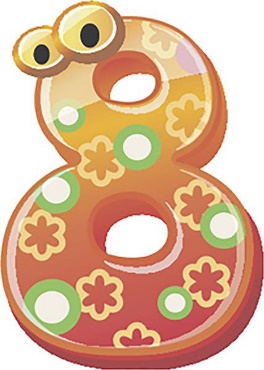 V delovnem zvezku odpri na strani 94.Oglej si sliko.Koliko skodelic vidiš?Koliko je žličk?Koliko je bonbonov?Spodaj vadi zapis števke 8.Sedaj odpri zvezek in starši ti bodo v štiri vrstice napisali število 8, ti pa boš do konca vrste vadil zapis števke 8.Fotografijo opravljenega dela starši pošljejo po e-pošti.LUMNOVOLETNA JELKAza novoletno jelko boš potreboval:Plastično vilico (ali kovinsko, če nimaš plastične)Tempera barveVatirano palčkoČopičRisalni listKrožnik za temperehttps://thepinterestedparent.com/2017/11/fork-painted-christmas-tree/?20190502= Postopek: Najprej zaščiti mizo. Potem pripravi risalni list in zeleni temperi. Nekaj tempere kapni na krožnik.Prični oblikovati jelko z vilico. To narediš tako, da vilico pomočiš v tempera barvo in nato odtisneš na list in oblikuješ jelko.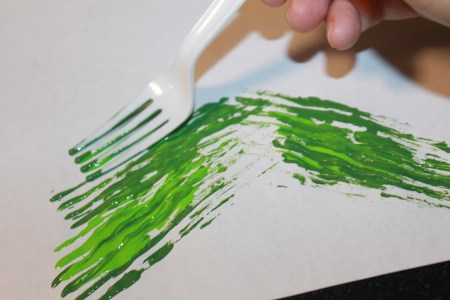 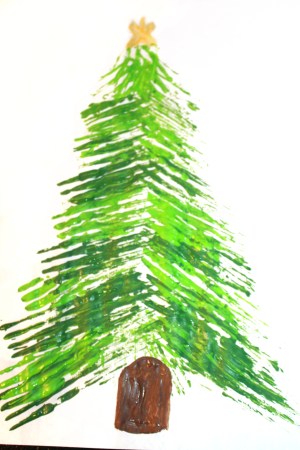 Novoletni jelki dodaj še rjavo deblo.Na koncu vzemi vatirano palčko in jo pomoči v različne tempere in odtisni na svojo novoletno jelko.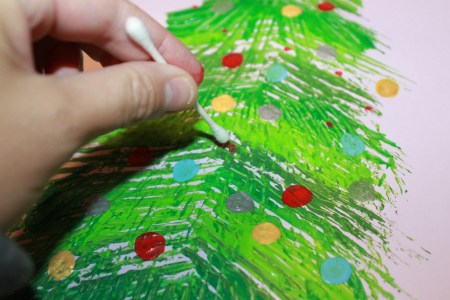 Fotografijo opravljenega dela starši pošljejo po e-poštido konca tedna.